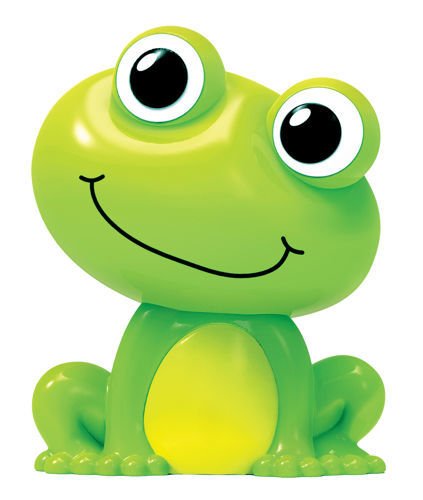 MajTemat tygodnia: „Święto mamy i taty.”Zamierzania  wychowawczo-dydaktyczne (cele główne):doskonalenie słuchu fonematycznego; poszerzanie wiadomości na temat zawodów wykonywanych przez kobiety; uwrażliwianie na potrzeby i emocje innych;doskonalenie umiejętności wypowiadania się na dany temat; przypomnienie nazw zawodów określanych jako męskie; uwrażliwienie na emocje i odczucia innych;doskonalenie umiejętności: słuchania, wypowiadania się o własnej rodzinie, argumentacji;uwrażliwienie dzieci na los innych; zaznajomienie dzieci z terminem „adopcja”; doskonalenie umiejętności przeliczania;doskonalenie umiejętności mówienia o emocjach i wypowiadania się;rozwijanie wrażliwości estetycznej.